Canyon Lake Middle Physical Education 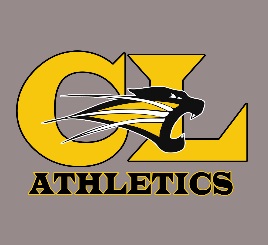 Mr. Wierenga • Mr. McEvilly • Mrs. Upton • Mrs. Bagley • Mrs. Gillilandwww.clmpe.weebly.comTeacher Contact Information	The best way to contact a P.E teacher is through district email:robert.mcevilly@leusd.k12.ca.us	  bob.wierenga@leusd.k12.ca.usshannon.bagley@leusd.k12.ca.usmelissa.upton@leusd.k12.ca.us 	  mindie.gilliland@leusd.k12.ca.usMission Statement:The Canyon Lake Physical Education Staff is committed to helping all students gain an appreciation of the lifetime benefits of healthy living through physical wellness, and social interaction. This is done through promoting skill development, sportsmanship, and life-long learning in a fun and safe environment.Grading Policy and ProceduresAttendance, Participation and Behavior = 70% Mile/Pacers, Tests and Quizzes = 30 %Running Grading Standards:Physical Education Attire:Black shorts ONLYBlack, Gray or White T-shirt ONLY. No logos. IF YOU WORE IT TO SCHOOL YOU CAN NOT WEAR IT TO PE!Any CLMS school shirt is acceptableWrite first and last name on all P.E. clothing. Athletic shoes required.Uniform Consequences: If a student comes to class wearing inappropriate PE clothing (Nonsuit) the following procedures will be administered1st Offense:  -2 pts, alternate activity	2nd Offense: -2 pts, alternate activity, parent notification3rd Offense:  -2 pts, parent notification, administration involvementMedical Excuses:Parent Note- Excuses student for 1-2 days due to illness or minor injuries. Makeup Work is required.  See below.Medical Note- A doctor’s note is required for any reason that requires your student to miss PE for 3 or more days.Asthmatic Students- Not automatically excused from aerobic activities (including running). We would like you to encourage your child to improve his/her fitness level so that he/she can function in their regular daily activities. Asthmatic students should get a medical clearance from their doctor enabling them to have their inhaler with them during Physical Education class or allowing the nurse to have medication on file. Absences:If a student is absent, makeup work needs to be completed. Makeup forms can be obtained in locker room offices and/or the PE website.  Thirty minutes of physical activity is required for each day that is missed.  If a student misses for a school related activity (field trips, assembly, etc.) makeup work is not required. Students have 1 week to complete makeup work upon returning to school. Only two mile/pacer days may be made up at home per student per semester. Intramurals:	Each year our PE department will host a variety of Intramural tournaments.  This will provide students the opportunity to participate sports in a competitive environment in preparation for high school athletics. 	The following criteria are required to be eligible to participate in intramurals:2.0 G.P.ANO “F’s or “U’s”No more than 3 “N’s”No outstanding debt with the library and/or book keeperSportsmanship and character of each player is a representation of our program, and should be demonstrated in each athlete’s performance! Boys Boys0/10= F5/10= D6/10=D7/10= C8/10= B9/10= A-10/10= A+ Mile15:01+15:00-13:0113:00-12:0112:00-10:0110:00-8:018:00-7:01≤7:00Pacer0-1920-2425-2930-4445-5960-7475+ Girls Girls0/10= F5/10= D6/10=D7/10= C8/10= B9/10= A-10/10= A+ Mile15:01+15:00-13:0113:00-12:0112:00-10:0110:00-8:018:00-7:01≤7:00Pacer0-1920-2425-2930-3940-4950-5960+